Ministero dell’Istruzione e del Merito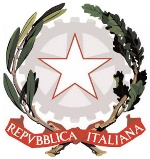 DIREZIONE DIDATTICA STATALE “SAN DOMENICO SAVIO”Via Gionti n. 11 – 80040 TERZIGNO ( NA )   Tel. 081/8271941 naee18700g@istruzione.it  naee18700g@pec.istruzione.it – C.F84005670637www.scuolaprimariaterzigno.edu.itMODELLO RELAZIONE INFORTUNIODa trasmettere entro e non oltre il termine della giornata lavorativaGENERALITÀ  INFORTUNATO:COGNOME	…………………………………………………NOME	DATA DI NASCITA…………………………………………………………………………….COMUNE E PROVINCIA DI NASCITA	RESIDENZA ( indirizzo e cap )	CODICE FISCALE INFORTUNATO…………………………………………………	Al) SE TRATTASI DI ALUNNI:GENERALITÀ COMPLETE DEI GENITORI*Al.l PADRE ( cognome, nome, luogo e data di nascita, codice fiscale )………………………………………………………………………………………………………………….Al .2 MADRE ( cognome, nome, luogo e data di nascita, codice fiscale )…………………………………………………………………………………………………………………..A2) SE TRATTASI DI DIPENDENTI DELL’ISTITUTO:RUOLO E/O PROFILO PREFESSIONALE	DATI RELATIVI ALL’INFORTUNIOPLESSO	CLASSE	DATA	ORA	*	LUOGO (ATRIO, AULA, CORRIDOI, GRADINI, SERVIZI, SPAZI APERTI, ECC )………………………………………………………………………………………………………………INSEGNANTE/I TENUTI ALLA VIGILANZA………………………………………………………………………………………………………………MODALITÀ DELL’INFORTUNIOBREVE MA ACCURATA DESCRIZIONE DELL’INFORTUNIO……………………………………………………………………………………………………………………………………………………………………………………………………………………………………………………………………………………………………………………………………………………………………………………………………………………………………………………………………………………………………………………………………………………PERSONE PRESENTI AI FATTI1) DATI IDENTIFICATIVI ED EVENTUALI DICHIARAZIONI E/O TESTIMONIANZE SU QUANTO ACCADUTO:Dl.l SIG	DICHIARAZIONE E/O TESTIMONIANZA…………………………………………………………………………………………………………………………………………………………………………………………………………………………………………FIRMA…………………………………………………….D1.2 SIG	DICHIARAZIONE E/O TESTIMONIANZA…………………………………………………………………………………………………………………………………………………………………………………………………………………………………………                                                                                 FIRMA…………………………………………………….DI.3 SIG	……….DICHIARAZIONE E/O TESTIMONIANZA…………………………………………………………………………………………………………………………………………………………………………………………………………………………………………                                                                                 FIRMA …………………………………………………….ALTRI ELEMENTI UTILI ALL’ACCERTAMENTO DEI FATTI………………………………………………………………………………………………………………………………………………………………………………………………………………………………………………………………………………………………………………………………………………………………FIRMA DELL’INSEGNANTE IN VIGILANZA E DEL RESPONSABILE DI PLESSO………………………………………………………………………………………………………………………………………………………………………………………..N.B. PER I COORDINATORI DI PLESSOL’infortunio, anche il più lieve, occorso ad alunni o dipendenti, deve essere immediatamente comunicato alla Direzione e relazionato nell’apposito registrò a cura dei coordinatori di plesso. Si deve inoltrare la denunzia anche all’INAIL, entro 48 ore, in caso di infortunio occorso:1) AGLI ALUNNI DURANTE LE ORE DI ATTIVITÀ MOTORIE;2) AI DIPENDENTI SEMPRE.